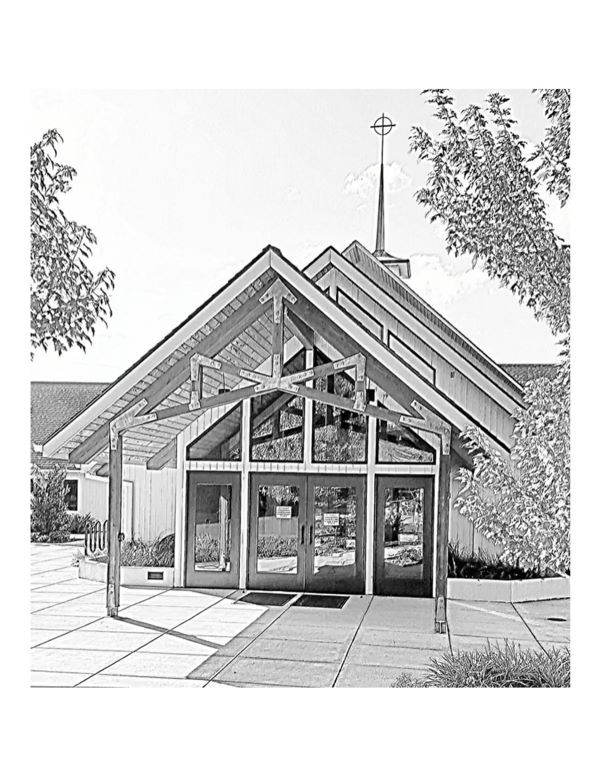 Fourth Sunday after EpiphanyJanuary 29, 202310:30 am Worship Service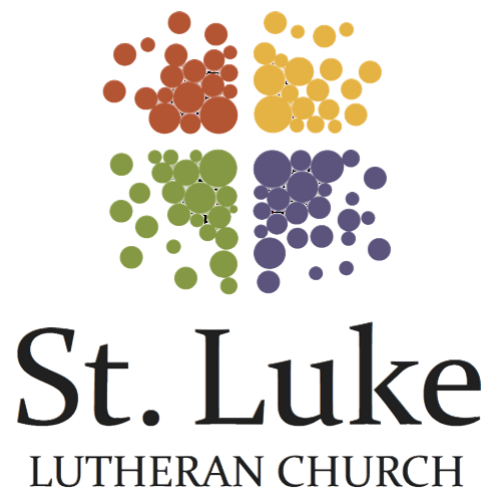 4595 SW California St.Portland, OR 97219503-246-2325www.stlukechurch.comFourth Sunday after EpiphanyFourth Sunday after EpiphanyFourth Sunday after EpiphanyFourth Sunday after EpiphanyFourth Sunday after Epiphany10:30am10:30am10:30amJanuary 29 ,2023January 29 ,2023January 29 ,2023GatheringGatheringGatheringGatheringGatheringGatheringGatheringGatheringGatheringGatheringGatheringPreludePreludePreludeThis Is My PrayerThis Is My PrayerThis Is My PrayerThis Is My PrayerEdward BroughtonEdward BroughtonAnnamarie PearsonAnnamarie PearsonWelcome and AnnouncementsWelcome and AnnouncementsWelcome and AnnouncementsWelcome and AnnouncementsWelcome and AnnouncementsWelcome and AnnouncementsWelcome and AnnouncementsWelcome and AnnouncementsWelcome and Announcements Pr. Patti Welch Pr. Patti WelchConfession and ForgivenessConfession and ForgivenessConfession and ForgivenessConfession and ForgivenessConfession and ForgivenessConfession and ForgivenessConfession and ForgivenessConfession and ForgivenessConfession and ForgivenessConfession and ForgivenessConfession and ForgivenessBlessed be the holy Trinity, ☩ one God, who makes all things new, whose mercy endures forever.  Amen.Trusting in God’s mercy, let us confess our sin.Silence is kept for reflection.Holy One, source of our renewal, we confess that we are wrapped up in sin, and cannot free ourselves.  We have not practiced your righteousness.  Our hearts have turned away from you.  For the sake of the world you so love, forgive us, that we may be reconciled to one another for the glory of your holy name.  Amen.Thus says our God: “The former things have come to pass and new things I now declare.”  God’s mercy makes us new.  We are forgiven in the name of ☩ Christ our Savior.  Amen.Blessed be the holy Trinity, ☩ one God, who makes all things new, whose mercy endures forever.  Amen.Trusting in God’s mercy, let us confess our sin.Silence is kept for reflection.Holy One, source of our renewal, we confess that we are wrapped up in sin, and cannot free ourselves.  We have not practiced your righteousness.  Our hearts have turned away from you.  For the sake of the world you so love, forgive us, that we may be reconciled to one another for the glory of your holy name.  Amen.Thus says our God: “The former things have come to pass and new things I now declare.”  God’s mercy makes us new.  We are forgiven in the name of ☩ Christ our Savior.  Amen.Blessed be the holy Trinity, ☩ one God, who makes all things new, whose mercy endures forever.  Amen.Trusting in God’s mercy, let us confess our sin.Silence is kept for reflection.Holy One, source of our renewal, we confess that we are wrapped up in sin, and cannot free ourselves.  We have not practiced your righteousness.  Our hearts have turned away from you.  For the sake of the world you so love, forgive us, that we may be reconciled to one another for the glory of your holy name.  Amen.Thus says our God: “The former things have come to pass and new things I now declare.”  God’s mercy makes us new.  We are forgiven in the name of ☩ Christ our Savior.  Amen.Blessed be the holy Trinity, ☩ one God, who makes all things new, whose mercy endures forever.  Amen.Trusting in God’s mercy, let us confess our sin.Silence is kept for reflection.Holy One, source of our renewal, we confess that we are wrapped up in sin, and cannot free ourselves.  We have not practiced your righteousness.  Our hearts have turned away from you.  For the sake of the world you so love, forgive us, that we may be reconciled to one another for the glory of your holy name.  Amen.Thus says our God: “The former things have come to pass and new things I now declare.”  God’s mercy makes us new.  We are forgiven in the name of ☩ Christ our Savior.  Amen.Blessed be the holy Trinity, ☩ one God, who makes all things new, whose mercy endures forever.  Amen.Trusting in God’s mercy, let us confess our sin.Silence is kept for reflection.Holy One, source of our renewal, we confess that we are wrapped up in sin, and cannot free ourselves.  We have not practiced your righteousness.  Our hearts have turned away from you.  For the sake of the world you so love, forgive us, that we may be reconciled to one another for the glory of your holy name.  Amen.Thus says our God: “The former things have come to pass and new things I now declare.”  God’s mercy makes us new.  We are forgiven in the name of ☩ Christ our Savior.  Amen.Blessed be the holy Trinity, ☩ one God, who makes all things new, whose mercy endures forever.  Amen.Trusting in God’s mercy, let us confess our sin.Silence is kept for reflection.Holy One, source of our renewal, we confess that we are wrapped up in sin, and cannot free ourselves.  We have not practiced your righteousness.  Our hearts have turned away from you.  For the sake of the world you so love, forgive us, that we may be reconciled to one another for the glory of your holy name.  Amen.Thus says our God: “The former things have come to pass and new things I now declare.”  God’s mercy makes us new.  We are forgiven in the name of ☩ Christ our Savior.  Amen.Blessed be the holy Trinity, ☩ one God, who makes all things new, whose mercy endures forever.  Amen.Trusting in God’s mercy, let us confess our sin.Silence is kept for reflection.Holy One, source of our renewal, we confess that we are wrapped up in sin, and cannot free ourselves.  We have not practiced your righteousness.  Our hearts have turned away from you.  For the sake of the world you so love, forgive us, that we may be reconciled to one another for the glory of your holy name.  Amen.Thus says our God: “The former things have come to pass and new things I now declare.”  God’s mercy makes us new.  We are forgiven in the name of ☩ Christ our Savior.  Amen.Blessed be the holy Trinity, ☩ one God, who makes all things new, whose mercy endures forever.  Amen.Trusting in God’s mercy, let us confess our sin.Silence is kept for reflection.Holy One, source of our renewal, we confess that we are wrapped up in sin, and cannot free ourselves.  We have not practiced your righteousness.  Our hearts have turned away from you.  For the sake of the world you so love, forgive us, that we may be reconciled to one another for the glory of your holy name.  Amen.Thus says our God: “The former things have come to pass and new things I now declare.”  God’s mercy makes us new.  We are forgiven in the name of ☩ Christ our Savior.  Amen.Blessed be the holy Trinity, ☩ one God, who makes all things new, whose mercy endures forever.  Amen.Trusting in God’s mercy, let us confess our sin.Silence is kept for reflection.Holy One, source of our renewal, we confess that we are wrapped up in sin, and cannot free ourselves.  We have not practiced your righteousness.  Our hearts have turned away from you.  For the sake of the world you so love, forgive us, that we may be reconciled to one another for the glory of your holy name.  Amen.Thus says our God: “The former things have come to pass and new things I now declare.”  God’s mercy makes us new.  We are forgiven in the name of ☩ Christ our Savior.  Amen.Blessed be the holy Trinity, ☩ one God, who makes all things new, whose mercy endures forever.  Amen.Trusting in God’s mercy, let us confess our sin.Silence is kept for reflection.Holy One, source of our renewal, we confess that we are wrapped up in sin, and cannot free ourselves.  We have not practiced your righteousness.  Our hearts have turned away from you.  For the sake of the world you so love, forgive us, that we may be reconciled to one another for the glory of your holy name.  Amen.Thus says our God: “The former things have come to pass and new things I now declare.”  God’s mercy makes us new.  We are forgiven in the name of ☩ Christ our Savior.  Amen.Blessed be the holy Trinity, ☩ one God, who makes all things new, whose mercy endures forever.  Amen.Trusting in God’s mercy, let us confess our sin.Silence is kept for reflection.Holy One, source of our renewal, we confess that we are wrapped up in sin, and cannot free ourselves.  We have not practiced your righteousness.  Our hearts have turned away from you.  For the sake of the world you so love, forgive us, that we may be reconciled to one another for the glory of your holy name.  Amen.Thus says our God: “The former things have come to pass and new things I now declare.”  God’s mercy makes us new.  We are forgiven in the name of ☩ Christ our Savior.  Amen.Gathering HymnGathering HymnGathering HymnO God of Mercy, God of LightO God of Mercy, God of LightO God of Mercy, God of LightO God of Mercy, God of LightO God of Mercy, God of LightO God of Mercy, God of Light#714#714Apostolic Greeting Apostolic Greeting Apostolic Greeting Apostolic Greeting Apostolic Greeting Apostolic Greeting Apostolic Greeting Apostolic Greeting Apostolic Greeting Apostolic Greeting Apostolic Greeting The grace of our Lord Jesus Christ, the love of God, the communion of theHoly Spirit be with you all. And also with you. The grace of our Lord Jesus Christ, the love of God, the communion of theHoly Spirit be with you all. And also with you. The grace of our Lord Jesus Christ, the love of God, the communion of theHoly Spirit be with you all. And also with you. The grace of our Lord Jesus Christ, the love of God, the communion of theHoly Spirit be with you all. And also with you. The grace of our Lord Jesus Christ, the love of God, the communion of theHoly Spirit be with you all. And also with you. The grace of our Lord Jesus Christ, the love of God, the communion of theHoly Spirit be with you all. And also with you. The grace of our Lord Jesus Christ, the love of God, the communion of theHoly Spirit be with you all. And also with you. The grace of our Lord Jesus Christ, the love of God, the communion of theHoly Spirit be with you all. And also with you. The grace of our Lord Jesus Christ, the love of God, the communion of theHoly Spirit be with you all. And also with you. The grace of our Lord Jesus Christ, the love of God, the communion of theHoly Spirit be with you all. And also with you. The grace of our Lord Jesus Christ, the love of God, the communion of theHoly Spirit be with you all. And also with you. Prayer of the DayPrayer of the DayPrayer of the DayPrayer of the DayPrayer of the DayPrayer of the DayPrayer of the DayPrayer of the DayPrayer of the DayPrayer of the DayPrayer of the DayHoly God, you confound the world’s wisdom in giving your kingdom to the lowly and the pure in heart. Give us such a hunger and thirst for justice, and perseverance in striving for peace, that in our words and deeds the world may see the life of your Son, Jesus Christ, our Savior and Lord.  Amen.Holy God, you confound the world’s wisdom in giving your kingdom to the lowly and the pure in heart. Give us such a hunger and thirst for justice, and perseverance in striving for peace, that in our words and deeds the world may see the life of your Son, Jesus Christ, our Savior and Lord.  Amen.Holy God, you confound the world’s wisdom in giving your kingdom to the lowly and the pure in heart. Give us such a hunger and thirst for justice, and perseverance in striving for peace, that in our words and deeds the world may see the life of your Son, Jesus Christ, our Savior and Lord.  Amen.Holy God, you confound the world’s wisdom in giving your kingdom to the lowly and the pure in heart. Give us such a hunger and thirst for justice, and perseverance in striving for peace, that in our words and deeds the world may see the life of your Son, Jesus Christ, our Savior and Lord.  Amen.Holy God, you confound the world’s wisdom in giving your kingdom to the lowly and the pure in heart. Give us such a hunger and thirst for justice, and perseverance in striving for peace, that in our words and deeds the world may see the life of your Son, Jesus Christ, our Savior and Lord.  Amen.Holy God, you confound the world’s wisdom in giving your kingdom to the lowly and the pure in heart. Give us such a hunger and thirst for justice, and perseverance in striving for peace, that in our words and deeds the world may see the life of your Son, Jesus Christ, our Savior and Lord.  Amen.Holy God, you confound the world’s wisdom in giving your kingdom to the lowly and the pure in heart. Give us such a hunger and thirst for justice, and perseverance in striving for peace, that in our words and deeds the world may see the life of your Son, Jesus Christ, our Savior and Lord.  Amen.Holy God, you confound the world’s wisdom in giving your kingdom to the lowly and the pure in heart. Give us such a hunger and thirst for justice, and perseverance in striving for peace, that in our words and deeds the world may see the life of your Son, Jesus Christ, our Savior and Lord.  Amen.Holy God, you confound the world’s wisdom in giving your kingdom to the lowly and the pure in heart. Give us such a hunger and thirst for justice, and perseverance in striving for peace, that in our words and deeds the world may see the life of your Son, Jesus Christ, our Savior and Lord.  Amen.Holy God, you confound the world’s wisdom in giving your kingdom to the lowly and the pure in heart. Give us such a hunger and thirst for justice, and perseverance in striving for peace, that in our words and deeds the world may see the life of your Son, Jesus Christ, our Savior and Lord.  Amen.Holy God, you confound the world’s wisdom in giving your kingdom to the lowly and the pure in heart. Give us such a hunger and thirst for justice, and perseverance in striving for peace, that in our words and deeds the world may see the life of your Son, Jesus Christ, our Savior and Lord.  Amen.WordWordWordWordWordWordWordWordWordWordWordFirst Reading:First Reading:First Reading:First Reading:Micah 6:1-8   Micah 6:1-8   Micah 6:1-8   Micah 6:1-8   Karyn O’Bryant, readerKaryn O’Bryant, readerKaryn O’Bryant, readerWord of God, word of life. Thanks be to God.Word of God, word of life. Thanks be to God.Word of God, word of life. Thanks be to God.Word of God, word of life. Thanks be to God.Word of God, word of life. Thanks be to God.Word of God, word of life. Thanks be to God.Word of God, word of life. Thanks be to God.Word of God, word of life. Thanks be to God.Word of God, word of life. Thanks be to God.Word of God, word of life. Thanks be to God.Word of God, word of life. Thanks be to God.AnthemMy Soul’s Been Anchored in the LordMy Soul’s Been Anchored in the LordMy Soul’s Been Anchored in the LordMy Soul’s Been Anchored in the LordMy Soul’s Been Anchored in the LordMy Soul’s Been Anchored in the LordTraditional Spiritual arranged by Moses HoganTraditional Spiritual arranged by Moses HoganTraditional Spiritual arranged by Moses HoganRejoice ChoirSecond Reading: Second Reading: Second Reading:   1 Corinthians 1:18-31    1 Corinthians 1:18-31    1 Corinthians 1:18-31    1 Corinthians 1:18-31    1 Corinthians 1:18-31    1 Corinthians 1:18-31  Word of God, word of life. Thanks be to God.Word of God, word of life. Thanks be to God.Word of God, word of life. Thanks be to God.Word of God, word of life. Thanks be to God.Word of God, word of life. Thanks be to God.Word of God, word of life. Thanks be to God.Word of God, word of life. Thanks be to God.Word of God, word of life. Thanks be to God.Word of God, word of life. Thanks be to God.Word of God, word of life. Thanks be to God.Word of God, word of life. Thanks be to God.Gospel AcclamationGospel AcclamationGospel AcclamationAlleluiaAlleluiaAlleluiaAlleluiaAlleluiaAlleluiaPg. 124Pg. 124Rejoice and be glad, for your reward is great in heaven.Rejoice and be glad, for your reward is great in heaven.Rejoice and be glad, for your reward is great in heaven.Rejoice and be glad, for your reward is great in heaven.Rejoice and be glad, for your reward is great in heaven.Rejoice and be glad, for your reward is great in heaven.Rejoice and be glad, for your reward is great in heaven.Rejoice and be glad, for your reward is great in heaven.Rejoice and be glad, for your reward is great in heaven.Rejoice and be glad, for your reward is great in heaven.Rejoice and be glad, for your reward is great in heaven.Gospel Reading:Gospel Reading:Gospel Reading:Matthew 5:1-12Matthew 5:1-12Matthew 5:1-12Matthew 5:1-12Matthew 5:1-12Matthew 5:1-12Pr. Patti WelchPr. Patti WelchThe Gospel of the Lord. Praise to you, O Christ.The Gospel of the Lord. Praise to you, O Christ.The Gospel of the Lord. Praise to you, O Christ.The Gospel of the Lord. Praise to you, O Christ.The Gospel of the Lord. Praise to you, O Christ.The Gospel of the Lord. Praise to you, O Christ.The Gospel of the Lord. Praise to you, O Christ.The Gospel of the Lord. Praise to you, O Christ.The Gospel of the Lord. Praise to you, O Christ.The Gospel of the Lord. Praise to you, O Christ.The Gospel of the Lord. Praise to you, O Christ.SermonSermonSermonSermonSermonSermonSermonSermonSermonSermonSermonSermon HymnSermon HymnSermon HymnRise Up, O Saints of God! vs. 1, 3 & 5Rise Up, O Saints of God! vs. 1, 3 & 5Rise Up, O Saints of God! vs. 1, 3 & 5Rise Up, O Saints of God! vs. 1, 3 & 5Rise Up, O Saints of God! vs. 1, 3 & 5Rise Up, O Saints of God! vs. 1, 3 & 5#669#669Statement of FaithStatement of FaithStatement of FaithStatement of FaithStatement of FaithStatement of FaithStatement of FaithStatement of FaithStatement of FaithStatement of FaithStatement of FaithWe are not alone, we live in God’s world.We believe in God: who has created and is creating, has come in Jesus, the Word made flesh, to reconcile and make new, who works in us and others by the Spirit.We trust in God.We are called to be the Church: to celebrate God’s presence, to live with respect in Creation, to love and serve others, to seek justice and resist evil, to proclaim Jesus, crucified and risen, our judge and our hope.In life, in death, in life beyond death, God is with us.  We are not alone.  Thanks be to God.A New Creed (1968; rev. 1980, 1995) © The United Church of Canada. Used with permission.We are not alone, we live in God’s world.We believe in God: who has created and is creating, has come in Jesus, the Word made flesh, to reconcile and make new, who works in us and others by the Spirit.We trust in God.We are called to be the Church: to celebrate God’s presence, to live with respect in Creation, to love and serve others, to seek justice and resist evil, to proclaim Jesus, crucified and risen, our judge and our hope.In life, in death, in life beyond death, God is with us.  We are not alone.  Thanks be to God.A New Creed (1968; rev. 1980, 1995) © The United Church of Canada. Used with permission.We are not alone, we live in God’s world.We believe in God: who has created and is creating, has come in Jesus, the Word made flesh, to reconcile and make new, who works in us and others by the Spirit.We trust in God.We are called to be the Church: to celebrate God’s presence, to live with respect in Creation, to love and serve others, to seek justice and resist evil, to proclaim Jesus, crucified and risen, our judge and our hope.In life, in death, in life beyond death, God is with us.  We are not alone.  Thanks be to God.A New Creed (1968; rev. 1980, 1995) © The United Church of Canada. Used with permission.We are not alone, we live in God’s world.We believe in God: who has created and is creating, has come in Jesus, the Word made flesh, to reconcile and make new, who works in us and others by the Spirit.We trust in God.We are called to be the Church: to celebrate God’s presence, to live with respect in Creation, to love and serve others, to seek justice and resist evil, to proclaim Jesus, crucified and risen, our judge and our hope.In life, in death, in life beyond death, God is with us.  We are not alone.  Thanks be to God.A New Creed (1968; rev. 1980, 1995) © The United Church of Canada. Used with permission.We are not alone, we live in God’s world.We believe in God: who has created and is creating, has come in Jesus, the Word made flesh, to reconcile and make new, who works in us and others by the Spirit.We trust in God.We are called to be the Church: to celebrate God’s presence, to live with respect in Creation, to love and serve others, to seek justice and resist evil, to proclaim Jesus, crucified and risen, our judge and our hope.In life, in death, in life beyond death, God is with us.  We are not alone.  Thanks be to God.A New Creed (1968; rev. 1980, 1995) © The United Church of Canada. Used with permission.We are not alone, we live in God’s world.We believe in God: who has created and is creating, has come in Jesus, the Word made flesh, to reconcile and make new, who works in us and others by the Spirit.We trust in God.We are called to be the Church: to celebrate God’s presence, to live with respect in Creation, to love and serve others, to seek justice and resist evil, to proclaim Jesus, crucified and risen, our judge and our hope.In life, in death, in life beyond death, God is with us.  We are not alone.  Thanks be to God.A New Creed (1968; rev. 1980, 1995) © The United Church of Canada. Used with permission.We are not alone, we live in God’s world.We believe in God: who has created and is creating, has come in Jesus, the Word made flesh, to reconcile and make new, who works in us and others by the Spirit.We trust in God.We are called to be the Church: to celebrate God’s presence, to live with respect in Creation, to love and serve others, to seek justice and resist evil, to proclaim Jesus, crucified and risen, our judge and our hope.In life, in death, in life beyond death, God is with us.  We are not alone.  Thanks be to God.A New Creed (1968; rev. 1980, 1995) © The United Church of Canada. Used with permission.We are not alone, we live in God’s world.We believe in God: who has created and is creating, has come in Jesus, the Word made flesh, to reconcile and make new, who works in us and others by the Spirit.We trust in God.We are called to be the Church: to celebrate God’s presence, to live with respect in Creation, to love and serve others, to seek justice and resist evil, to proclaim Jesus, crucified and risen, our judge and our hope.In life, in death, in life beyond death, God is with us.  We are not alone.  Thanks be to God.A New Creed (1968; rev. 1980, 1995) © The United Church of Canada. Used with permission.We are not alone, we live in God’s world.We believe in God: who has created and is creating, has come in Jesus, the Word made flesh, to reconcile and make new, who works in us and others by the Spirit.We trust in God.We are called to be the Church: to celebrate God’s presence, to live with respect in Creation, to love and serve others, to seek justice and resist evil, to proclaim Jesus, crucified and risen, our judge and our hope.In life, in death, in life beyond death, God is with us.  We are not alone.  Thanks be to God.A New Creed (1968; rev. 1980, 1995) © The United Church of Canada. Used with permission.We are not alone, we live in God’s world.We believe in God: who has created and is creating, has come in Jesus, the Word made flesh, to reconcile and make new, who works in us and others by the Spirit.We trust in God.We are called to be the Church: to celebrate God’s presence, to live with respect in Creation, to love and serve others, to seek justice and resist evil, to proclaim Jesus, crucified and risen, our judge and our hope.In life, in death, in life beyond death, God is with us.  We are not alone.  Thanks be to God.A New Creed (1968; rev. 1980, 1995) © The United Church of Canada. Used with permission.We are not alone, we live in God’s world.We believe in God: who has created and is creating, has come in Jesus, the Word made flesh, to reconcile and make new, who works in us and others by the Spirit.We trust in God.We are called to be the Church: to celebrate God’s presence, to live with respect in Creation, to love and serve others, to seek justice and resist evil, to proclaim Jesus, crucified and risen, our judge and our hope.In life, in death, in life beyond death, God is with us.  We are not alone.  Thanks be to God.A New Creed (1968; rev. 1980, 1995) © The United Church of Canada. Used with permission.Prayers of the People				                          Prayers of the People				                          Prayers of the People				                          Prayers of the People				                          Prayers of the People				                          Prayers of the People				                          Prayers of the People				                                       Dean Gustafson, prayer leader             Dean Gustafson, prayer leader             Dean Gustafson, prayer leader             Dean Gustafson, prayer leaderMerciful God, receive our prayer.Merciful God, receive our prayer.Merciful God, receive our prayer.Merciful God, receive our prayer.Merciful God, receive our prayer.Merciful God, receive our prayer.Merciful God, receive our prayer.Merciful God, receive our prayer.Merciful God, receive our prayer.Merciful God, receive our prayer.Merciful God, receive our prayer.Prayer ResponsePrayer ResponsePrayer ResponseLet Streams of Living Justice vs. 1Let Streams of Living Justice vs. 1Let Streams of Living Justice vs. 1Let Streams of Living Justice vs. 1Let Streams of Living Justice vs. 1Let Streams of Living Justice vs. 1#710#710PeacePeacePeacePeacePeacePeacePeacePeacePeacePeacePeaceThe peace of Christ be with you always. And also with you.The peace of Christ be with you always. And also with you.The peace of Christ be with you always. And also with you.The peace of Christ be with you always. And also with you.The peace of Christ be with you always. And also with you.The peace of Christ be with you always. And also with you.The peace of Christ be with you always. And also with you.The peace of Christ be with you always. And also with you.The peace of Christ be with you always. And also with you.The peace of Christ be with you always. And also with you.The peace of Christ be with you always. And also with you.The OfferingThe OfferingThe OfferingThe OfferingThe OfferingThe OfferingThe OfferingThe OfferingThe OfferingThe OfferingThe OfferingOffertory MusicOffertory MusicThis Holy FeastThis Holy FeastThis Holy FeastThis Holy FeastC.B. Lysberg arranged by George BlakeC.B. Lysberg arranged by George BlakeC.B. Lysberg arranged by George BlakeAnnamarie PearsonAnnamarie PearsonOffertory PrayerOffertory PrayerOffertory PrayerOffertory PrayerOffertory PrayerOffertory PrayerOffertory PrayerOffertory PrayerOffertory PrayerOffertory PrayerOffertory PrayerLiberating God, you break the bonds of injustice and let the oppressed go free.Receive these offerings in thanksgiving for all your works of merciful power,and shape us as people of your justice and freedom.  You we magnify and adore, through Jesus our Savior, Amen.Liberating God, you break the bonds of injustice and let the oppressed go free.Receive these offerings in thanksgiving for all your works of merciful power,and shape us as people of your justice and freedom.  You we magnify and adore, through Jesus our Savior, Amen.Liberating God, you break the bonds of injustice and let the oppressed go free.Receive these offerings in thanksgiving for all your works of merciful power,and shape us as people of your justice and freedom.  You we magnify and adore, through Jesus our Savior, Amen.Liberating God, you break the bonds of injustice and let the oppressed go free.Receive these offerings in thanksgiving for all your works of merciful power,and shape us as people of your justice and freedom.  You we magnify and adore, through Jesus our Savior, Amen.Liberating God, you break the bonds of injustice and let the oppressed go free.Receive these offerings in thanksgiving for all your works of merciful power,and shape us as people of your justice and freedom.  You we magnify and adore, through Jesus our Savior, Amen.Liberating God, you break the bonds of injustice and let the oppressed go free.Receive these offerings in thanksgiving for all your works of merciful power,and shape us as people of your justice and freedom.  You we magnify and adore, through Jesus our Savior, Amen.Liberating God, you break the bonds of injustice and let the oppressed go free.Receive these offerings in thanksgiving for all your works of merciful power,and shape us as people of your justice and freedom.  You we magnify and adore, through Jesus our Savior, Amen.Liberating God, you break the bonds of injustice and let the oppressed go free.Receive these offerings in thanksgiving for all your works of merciful power,and shape us as people of your justice and freedom.  You we magnify and adore, through Jesus our Savior, Amen.Liberating God, you break the bonds of injustice and let the oppressed go free.Receive these offerings in thanksgiving for all your works of merciful power,and shape us as people of your justice and freedom.  You we magnify and adore, through Jesus our Savior, Amen.Liberating God, you break the bonds of injustice and let the oppressed go free.Receive these offerings in thanksgiving for all your works of merciful power,and shape us as people of your justice and freedom.  You we magnify and adore, through Jesus our Savior, Amen.Liberating God, you break the bonds of injustice and let the oppressed go free.Receive these offerings in thanksgiving for all your works of merciful power,and shape us as people of your justice and freedom.  You we magnify and adore, through Jesus our Savior, Amen.The Sacrament of Holy CommunionThe Sacrament of Holy CommunionThe Sacrament of Holy CommunionThe Sacrament of Holy CommunionThe Sacrament of Holy CommunionThe Sacrament of Holy CommunionThe Sacrament of Holy CommunionThe Sacrament of Holy CommunionThe Sacrament of Holy CommunionThe Sacrament of Holy CommunionThe Sacrament of Holy CommunionGreat Thanksgiving DialogueGreat Thanksgiving DialogueGreat Thanksgiving DialogueGreat Thanksgiving DialogueGreat Thanksgiving DialogueGreat Thanksgiving DialogueGreat Thanksgiving Dialoguepg. 129pg. 129pg. 129pg. 129PrefacePrefacePrefacePrefacePrefacePrefacePrefaceHoly, Holy, HolyHoly, Holy, HolyHoly, Holy, HolyHoly, Holy, HolyHoly, Holy, HolyHoly, Holy, HolyHoly, Holy, Holypg. 130pg. 130pg. 130pg. 130Words of InstitutionWords of InstitutionWords of InstitutionWords of InstitutionWords of InstitutionWords of InstitutionWords of InstitutionWords of InstitutionWords of InstitutionWords of InstitutionWords of Institution…For as often as we eat of this bread and drink from this cup, we proclaim the Lord’s death until he comes:…For as often as we eat of this bread and drink from this cup, we proclaim the Lord’s death until he comes:…For as often as we eat of this bread and drink from this cup, we proclaim the Lord’s death until he comes:…For as often as we eat of this bread and drink from this cup, we proclaim the Lord’s death until he comes:…For as often as we eat of this bread and drink from this cup, we proclaim the Lord’s death until he comes:…For as often as we eat of this bread and drink from this cup, we proclaim the Lord’s death until he comes:…For as often as we eat of this bread and drink from this cup, we proclaim the Lord’s death until he comes:…For as often as we eat of this bread and drink from this cup, we proclaim the Lord’s death until he comes:…For as often as we eat of this bread and drink from this cup, we proclaim the Lord’s death until he comes:…For as often as we eat of this bread and drink from this cup, we proclaim the Lord’s death until he comes:…For as often as we eat of this bread and drink from this cup, we proclaim the Lord’s death until he comes:Christ has diedChrist has diedChrist has diedChrist has diedChrist has diedChrist has diedChrist has diedpg. 131pg. 131pg. 131pg. 131AmenAmenAmenAmenAmenAmenAmenpg. 131 pg. 131 pg. 131 pg. 131 Lord’s PrayerLord’s PrayerLord’s PrayerLord’s PrayerLord’s PrayerLord’s PrayerLord’s PrayerLamb of GodLamb of GodLamb of GodLamb of GodLamb of GodLamb of GodLamb of Godpg. 135pg. 135pg. 135pg. 135Communion HymnsCommunion HymnsCommunion HymnsCommunion HymnsCommunion HymnsCommunion HymnsCommunion HymnsCommunion HymnsCommunion HymnsCommunion HymnsCommunion HymnsHymnHymnHymnBuild a Longer TableBuild a Longer TableBuild a Longer TableBuild a Longer TableBuild a Longer TableBuild a Longer TableHymnHymnHymnWhat Does the Lord Require of YouWhat Does the Lord Require of YouWhat Does the Lord Require of YouWhat Does the Lord Require of YouWhat Does the Lord Require of YouWhat Does the Lord Require of YouPost-Communion PrayerPost-Communion PrayerPost-Communion PrayerPost-Communion PrayerPost-Communion PrayerPost-Communion PrayerPost-Communion PrayerPost-Communion PrayerPost-Communion PrayerPost-Communion PrayerPost-Communion PrayerGod our redeemer, you have fed us at this table with gifts of grace, truth, and life. Asyou have gathered us in joy, send us forth as messengers of your peace. Make us shine with the good news of your glory, born to us in Jesus Christ, our Savior and Lord. Amen.God our redeemer, you have fed us at this table with gifts of grace, truth, and life. Asyou have gathered us in joy, send us forth as messengers of your peace. Make us shine with the good news of your glory, born to us in Jesus Christ, our Savior and Lord. Amen.God our redeemer, you have fed us at this table with gifts of grace, truth, and life. Asyou have gathered us in joy, send us forth as messengers of your peace. Make us shine with the good news of your glory, born to us in Jesus Christ, our Savior and Lord. Amen.God our redeemer, you have fed us at this table with gifts of grace, truth, and life. Asyou have gathered us in joy, send us forth as messengers of your peace. Make us shine with the good news of your glory, born to us in Jesus Christ, our Savior and Lord. Amen.God our redeemer, you have fed us at this table with gifts of grace, truth, and life. Asyou have gathered us in joy, send us forth as messengers of your peace. Make us shine with the good news of your glory, born to us in Jesus Christ, our Savior and Lord. Amen.God our redeemer, you have fed us at this table with gifts of grace, truth, and life. Asyou have gathered us in joy, send us forth as messengers of your peace. Make us shine with the good news of your glory, born to us in Jesus Christ, our Savior and Lord. Amen.God our redeemer, you have fed us at this table with gifts of grace, truth, and life. Asyou have gathered us in joy, send us forth as messengers of your peace. Make us shine with the good news of your glory, born to us in Jesus Christ, our Savior and Lord. Amen.God our redeemer, you have fed us at this table with gifts of grace, truth, and life. Asyou have gathered us in joy, send us forth as messengers of your peace. Make us shine with the good news of your glory, born to us in Jesus Christ, our Savior and Lord. Amen.God our redeemer, you have fed us at this table with gifts of grace, truth, and life. Asyou have gathered us in joy, send us forth as messengers of your peace. Make us shine with the good news of your glory, born to us in Jesus Christ, our Savior and Lord. Amen.God our redeemer, you have fed us at this table with gifts of grace, truth, and life. Asyou have gathered us in joy, send us forth as messengers of your peace. Make us shine with the good news of your glory, born to us in Jesus Christ, our Savior and Lord. Amen.God our redeemer, you have fed us at this table with gifts of grace, truth, and life. Asyou have gathered us in joy, send us forth as messengers of your peace. Make us shine with the good news of your glory, born to us in Jesus Christ, our Savior and Lord. Amen.BenedictionBenedictionBenedictionBenedictionBenedictionBenedictionBenedictionBenedictionBenedictionBenedictionBenedictionSending HymnSending HymnSending HymnJesus, the very thought of youJesus, the very thought of youJesus, the very thought of youJesus, the very thought of youJesus, the very thought of youJesus, the very thought of you#754#754DismissalDismissalDismissalDismissalDismissalDismissalDismissalDismissalDismissalDismissalDismissalGo in peace. Follow the way of Jesus.  Thanks be to God.Go in peace. Follow the way of Jesus.  Thanks be to God.Go in peace. Follow the way of Jesus.  Thanks be to God.Go in peace. Follow the way of Jesus.  Thanks be to God.Go in peace. Follow the way of Jesus.  Thanks be to God.Go in peace. Follow the way of Jesus.  Thanks be to God.Go in peace. Follow the way of Jesus.  Thanks be to God.Go in peace. Follow the way of Jesus.  Thanks be to God.Go in peace. Follow the way of Jesus.  Thanks be to God.Go in peace. Follow the way of Jesus.  Thanks be to God.Go in peace. Follow the way of Jesus.  Thanks be to God.PostludePostludePostludePrelude in FPrelude in FPrelude in FPrelude in FJ.S. BachJ.S. BachAnnamarie PearsonAnnamarie Pearson